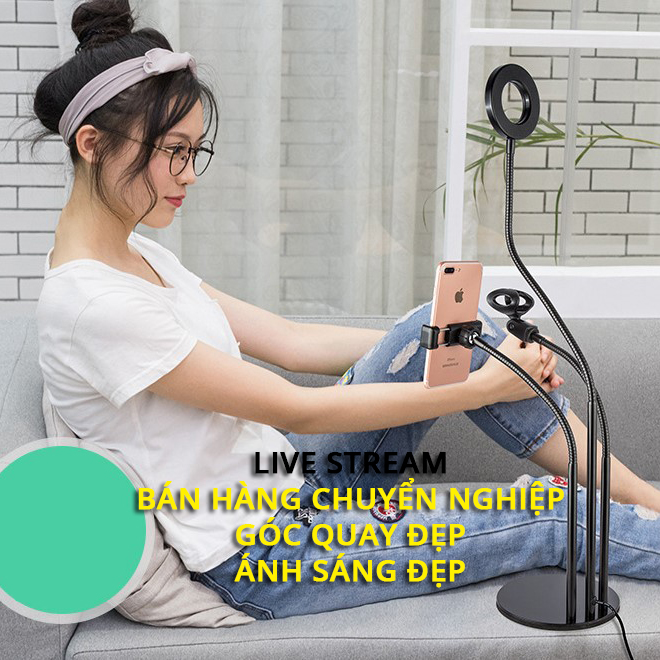 BỘ CÂU HỎI ĐỐ VUI KHI LIVESTREAM BÁN HÀNGTĂNG DOANH THU NHANH ĐẾN BẤT NGỜSOCA-STUDIO | BỘ LIVESTREAM BÁN HÀNG | 21/03/2018Livestream đang là xu thế nóng hơn bao giờ hết, đặc biệt là trên mạng xã hội lớn nhất hành tinh - Facebook. Những bài livestream sẽ được Facebook thông báo tới bạn bè và được ưu tiên hiển thị trên newsfeed nhiều hơn so với bài viết thông thường. Đây là 1 ưu điểm không thể bỏ qua cho những bạn muốn quảng cáo bán hàng tiếp cận được tới nhiều khách hàng hơn.LiveStream là gì?Để làm tốt một việc nào đó, đầu tiên bạn phải hiểu nó là gì. Livestream là hình thức quay video phát trực tiếp trên các kênh mạng xã hội như Facebook, Youtube, BigoLive,…. Thời điểm này, công nghệ streaming được các nhà cung cấp mạng tối ưu rất tốt. Dung lượng của các video này cực nhỏ nên việc quay và truyền tải thông tin cực tốt, người xem không có cảm giác bị giật. Người xem tương tác với dụng này (Video) chính là các lượt like, các biểu tượng cảm xúc và các comment bình luận, sau đó người quay video sẽ đọc bình luận và trả lời trực tiếp luôn cho khách hàng của họBỘ CÂU HỎI ĐỐ VUI KHI LIVESTREAM BÁN HÀNGTại sao bạn cần bộ câu hỏi này?Một trong những lời khuyên luôn được đưa ra khi livestream bán hàng đó là bạn phải tương tác với người xem và đặc biệt là cần tạo động lực để họ tiếp tục xem tiếp video livestream của bạn. Và đố vui tặng quà hay chơi mini game là một trong những cách hiệu quả nhất đang được hàng ngàn chủ shop online sử dụng.Tuyển tập bộ câu hỏi hot nhấtSau đây, SOCA Group sẽ cung cấp cho bạn 20 câu đố vui phổ biến nhất, được nhiều người xem quan tâm nhất hiện nay:TÓM LẠI: Khi livestream bán hàng bạn cần phải chuẩn bị kỹ về nội dung cần nói. Trong khi đưa ra câu hỏi đố vui, bạn nên nhấn mạnh về phần thưởng để kích thích người xem tham gia (Phần thưởng nên liên quan đến bán hàng, ví dụ như: giảm 50% giá trị sản phẩm cho người đoán đúng và nhanh nhất, tặng kèm them sản phẩm A khi mua sản phẩm B,… ). Ngoài ra, để có một buổi livestream thành công, bạn còn cần chuẩn bị tốt về dụng cụ hỗ trợ livestream 							Chúc các bạn thành công !STTCÂU HỎIĐÁP ÁN1Một ông lão đi bộ từ chân núi lên đỉnh núi sẽ thấy gì?Mệt2Con gì càng to càng nhỏ?Con cua3Lịch nào dài nhất?Lịch sử4Cái gì mà đi thì nằm, đứng cũng nằm, nhưng nằm lại đứng?Bàn chân5Con gì đập thì sống, không đập thì chết?Con tim6Con trai có gì quý nhất?Ngọc trai7Cái gì tay trái cầm được còn tay phải cầm không được?Tay phải8Bị gì mà bác sĩ phải bó tay?Gãy tay9Cái gì người mua biết, người bán biết, người xài không bao giờ biết?Quan tài10Cái gì Adam có 2 mà Eva chỉ có 1?Chữ a11Cái gì bằng cái vung, vùng xuống ao. Đào chẳng thấy, lấy chẳng được?Mặt trăng12Vua gọi hoàng hậu bằng gì?Bằng miệng13chuột nào đi bằng 2 chân?Mickey14Mỗi năm có 7 tháng 31 ngày. Vậy có bao nhiêu tháng có 28 ngày?1215Con mèo nào cực kỳ sợ chuột?Doremon16Có cổ nhưng không có miệng là gì?Cái áo17Bạn làm việc gì đầu tiên mỗi buổi sáng?Mở mắt18Trên nhấp dưới giật là đang làm gì?Câu cá19Thứ gì của chồng mà vợ thích cầm nhất?Tiền20Môn gì càng thắng càng thua?Đua xe